COMUNICADO DE PRENSAAisladores digitales de Würth ElektronikTransmisión segura de señales hasta 150 MbpsWaldenburg (Alemania), 11 de enero de 2024 – Würth Elektronik presenta una nueva familia de productos: aisladores digitales en montaje SMD con y sin DC/DC integrado. Estos componentes se utilizan para el aislamiento galvánico en la transmisión de señales digitales a fin de evitar diferencias de potencial y proteger a las personas y a los circuitos sensibles de la alta tensión. Los aisladores digitales son compatibles con los layouts de otros aisladores digitales estándar del mercado y se caracterizan por su capacidad para alcanzar velocidades de transmisión más altas, de hasta 150 Mbps, así como por su especial inmunidad a las interferencias.Los aisladores digitales son la solución perfecta cuando se precisa un aislamiento rápido y robusto de la señal. Además de su idoneidad para aplicaciones de alta velocidad con una velocidad de transmisión de datos de hasta 150 Mbps, los aisladores de alta calidad con homologación UL 1577 también destacan por su elevada inmunidad a ruidos del sistema con una CMTI (inmunidad transitoria en modo común) de ±150 kV/µs. Sus campos de aplicación incluyen el aislamiento de buses de comunicación, fuentes conmutadas industriales, control de motores, sistemas de ensayo y medición, y sistemas de gestión de baterías e inversores solares.Versiones estándar del aislador digital capacitivoBajo la denominación WPME-CDIS (Capacitive Digital Isolator Standard) figuran en el catálogo online aisladores del tamaño SOIC-8NB (4,9 x 3,9 x 1,5 mm) y SOIC-16WB (10,3 x 7,5 x 2,5 mm) con distintas configuraciones de dos y cuatro canales con salida por defecto alta o baja. Admiten velocidades de datos de hasta 150 Mbps. Los respectivos valores límite mínimo y máximo se aplican al rango de temperatura de trabajo de entre -40°C y 125°C. La tensión de aislamiento es de 3,75 kVRMS con los modelos de dos canales y 5 kVRMS con los de cuatro canales.Modelos con DC/DC integradoWPME-CDIP (Capacitive Digital Isolator Powered) es la denominación de los aisladores digitales capacitivos con convertidor dc/dc integrado. Estos aisladores en formato SOIC-16WB con unas dimensiones de 10,3 x 7,5 x 2,5 mm ofrecen diversas configuraciones de cuatro canales y admiten velocidades de transmisión de datos de hasta 100 Mbps. El convertidor dc/dc aislado integrado suministra hasta 650 mW con una tensión de salida de 3,3 V o 5 V. La tensión de aislamiento es de 5k VRMS. La compatibilidad electromagnética de los componentes es excelente, la interferencia electromagnética conducida y radiada mínima es conforme con la norma EN55032 Clase B / CISPR-32.Würth Elektronik ofrece muestras gratuitas de todos los aisladores digitales. Los productos están disponibles en stock y tienen un plazo de reposición sumamente corto.Imágenes disponiblesLas siguientes imágenes se encuentran disponibles para impresión y descarga en: https://kk.htcm.de/press-releases/wuerth/Acerca del Grupo Würth Elektronik eiSos El Grupo Würth Elektronik eiSos es un fabricante de componentes electrónicos y electromecánicos para la industria electrónica, que aporta soluciones electrónicas innovadoras con su liderazgo tecnológico. Würth Elektronik eiSos es uno de los mayores fabricantes europeos de componentes pasivos y opera en 50 países. Sus plantas de producción en Europa, Asia y América del Norte suministran productos a un creciente número de clientes en todo el mundo.La gama de productos incluye componentes para EMC, inductores, transformadores, componentes de RF, varistores, condensadores, resistencias, cuarzos, osciladores, módulos de alimentación, transferencia de energia inalámbrica, LED‘s, sensores, módulos de radio, conectores, elementos para fuentes de alimentación, interruptores, pulsadores, elementos de montaje, portafusibles, así como soluciones para la comunicación inalámbrica de datos. La gama se completa con soluciones personalizadas.La clara vocación de servicio de la empresa se caracteriza por la disponibilidad de todos los componentes del catálogo en stock sin una cantidad mínima de pedido, muestras gratuitas, haciendo hincapié en el soporte técnico con las herramientas de selección proporcionado por el departamento técnico de ventas. Würth Elektronik forma parte del Grupo Würth, líder del mercado mundial en el desarrollo, la fabricación y la distribución de materiales de montaje y fijación. La empresa emplea a 8.200 trabajadores. En el año 2022, el grupo Würth Elektronik generó una facturación de 1.330 millones de euros.Würth Elektronik: more than you expect!Más información en www.we-online.com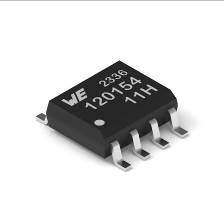 Fuente de la imagen: Würth Elektronik Aislador digital capacitivo WPME-CDIS estándar con dos canales.
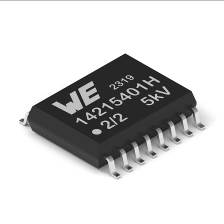 Fuente de la imagen: Würth Elektronik Aislador digital capacitivo WPME-CDIS estándar con cuatro canales.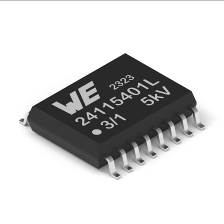 Fuente de la imagen: Würth Elektronik Aislador digital capacitivo WPME-CDIP con DC/DC integrado.
Más información:Würth Elektronik eiSos GmbH & Co. KG
Sarah Hurst
Clarita-Bernhard-Strasse 9
81249 München
AlemaniaTel.: +49 7942 945-5186
Correo electrónico: 
sarah.hurst@we-online.dewww.we-online.comContacto para la prensa:HighTech communications GmbH
Brigitte Basilio
Brunhamstrasse 21
81249 München
AlemaniaTel.: +49 89 500778-20 
Correo electrónico: b.basilio@htcm.dewww.htcm.de 